Briefvorlage 3: Ablauf des Ausbruchstestens Sehr geehrte Eltern und Erziehungsberechtigte Liebe Schülerinnen und Schüler Hiermit informiere ich Sie über die nächsten Schritte, die das Ausbruchstesten in Folge von Corona- Ansteckungen in der Klasse Ihres Kindes mit sich bringt: Sie erhalten die Testanordnung vom kantonsärztlichen Dienst. Der Test ist obligatorisch. Falls Sie ihr Kind/sich selbst nicht testen lassen wollen, wird der Kanton Ihnen eine Quarantäne- Anordnung für Ihr Kind/für Sie als Schülerin oder Schüler zukommen lassen. Sie erhalten von der Testorganisation eine SMS, wo Sie die Personalien Ihres Kindes (resp. für Schülerinnen und Schüler: ihre eigenen) eintragen. Die Testung findet am (Datum) um (Uhrzeit) statt. Da die Testung in den Schulalltag integriert ist, kann Ihr Kind morgen wie gewohnt in die Schule gehen. Falls Ihr Kind/Sie selbst geimpft oder vor < 6 Monaten von COVID genesen sind und keine COVID-Symptome haben, muss sich Ihr Kind/ müssen Sie sich nicht testen lassen. Für Ihre Mitarbeit danke ich Ihnen herzlich.Freundliche GrüsseDie Schulleitung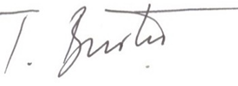 Thomas Bürki